CV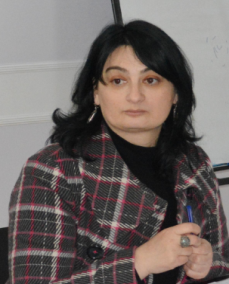 სახელი: მაიაგვარი: გიგაური	დაბადების თარიღი: 24.04.1975 ეროვნება: ქართველიოჯახური მდგომარეობა: მეუღლე და ერთი შვილი მისამართი: ქალაქი თელავი, მშვიდობის ქ. N2 ბსაკონტაქტო ინფორმაცია: 599 98 38 59;    E-mail: maiagigauri1@gmail.com განათლება: 1992-1997 წწ.                                                 ქ. თელავის დამოუკიდებელი ინსტიტუტი ,კახეთი“                                                                      ისტორია- სამართალმცოდნეობის მასწავლებლის                                                                         კვალიფიკაციასამუშაო გამოცდილება: 2017 წლის იანვრიდან დღემდე  იაკობ გოგებაშვილის სახელობის თელავის სახელმწიფო უნივერსიტეტის პროფესიული განათლების ცენტრის ხელმძღვანელი;2015 წლის სექტემბრიდან 2017 წლის იანვრამდე-იაკობ გოგებაშვილის სახელობის თელავის სახელმწიფო უნივერსიტეტის პროფესიული პროგრამების კოორდინატორი;2016 წლის 06 ივნისიდან  2016 წლის 29 ივლისის ჩათვლით განათლების ხარისხის განვითარების ეროვნულ ცენტრში პროფესიულ კვალიფიკაციათა განვითარების ხელშეწყობის პროგრამის მოდულური პროგრამების დანერგვის მხარდაჭერისა და კონსულტირების სპეციალისტი;2006 წლიდან 2015 წლამდე -იაკობ გოგებაშვილის სახელობის თელავის სახელმწიფო უნივერსიტეტის სოციალურ მეცნიერებათა, ბიზნესისა და სამართლის ფაკულტეტის დეკანის თანაშემწე;2003 წლიდან 2006 წლამდე საქართველოს სახელმწიფო აგრარული უნივერსიტეტის თელავის ფილიალის აგრო-ეკონომიკის ფაკულტეტის მდივანი.ენები:ქართული (მშობლიური); რუსული (საშუალოდ); ინლისური (ლექსიკონის დახმარებით)ტრენინგები:2008 წელი- ბუღალტრული აღრიცხვის საერთაშორისო საგადასახადო სისტემების შესწავლა - თელავი. საქართველოს პროფესიონალ ბუღალტერთა და აუდიტორთა ფედერაცია. 2016  წლის სექტემბერი-MCA – TPDC მიერ ერთობლივად შემუშავებული ტრენინგ-მოდული - „კომპეტენციებზე დაფუძნებული შეფასება მოდულურ პროფესიულ საგანმანათლებლო სისტემებში“ .2016 წლის ოქტომბერი-:„პროფესიული განათლების მასწავლებელთა ტრენინგი მოდულური სწავლების საკითხებში“  სსიპ განათლების ხარისხის განვითარების ეროვნულ ცენტრის და მასწავლებელთა სახლის ერთობლივად მომზადებული ტრენინგ კურსი.საზოგადოებრივი აქტივობები:2016 წლის თებერვლიდან  დღემდე განათლების განვითარების და დასაქმების ცენტრის  მიმდინარე პროექტში ,,შეზღუდული შესაძლებლობების მქონე პირთა განათლების და დასაქმების თანაბარი შესაძლებლობების ადვოკატირება და ლობირება“ მრჩეველთა საბჭოს წევრი.